Abstract Template for the 8th International Conference onPlasma Medicine (Times New Roman 16, bold, centered)Ihn Han1, Eun Ha Choi1 (Times New Roman 12, normal, centered)1Plasma Bioscience Research Center, Kwangwoon University, 447-1, Seoul 01897, Korea2Department of Electronic and Biological Physics, Kwangwoon University, 447-1, Seoul 01897, Korea.E-mail: corresponding_author@email.com (Times New Roman 11, normal, centered)Abstracts must be in English and should report new previously unpublished work. The total length, including figures and all references, is limited to one A4 format page (all types of contributions - plenary, invited, contributed oral lectures as well as for posters). Please follow the requested format of the abstract template. The abstracts that will not conform the format may be rejected. It is recommended to submit the abstract in electronic form via conference website (‘abstract submission’ link). The submitted abstract must be a Microsoft Office Word file (*.doc, *.docx) and PDF file.※ Deadline for abstract submission is January 17(FRI), 2020All submitted abstracts will be referred by the Local Organizing Committee / International Scientific Committee (ISPM Board). Based on their scientific quality and relevance to the conference topics, the abstract will be either accepted for publication in the Book of Abstracts or rejected.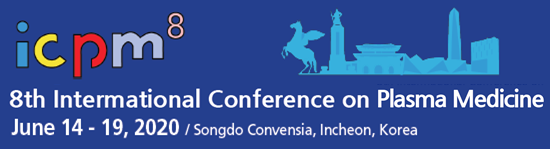 Fig. 1 Plasma Medicine2020General recommendations for the format of the abstractThe abstract should be typewritten for A4 format paper, maximum one page for all contributions.Margins: Top: 3 cm, Bottom: 2.5 cm; Left and Right: 2 cm. Please respect the margins!Paragraphs: Single line spacing. A single left empty between two consecutive paragraphs.Font: Times New Roman. Title: 16 pt, Bold, centered. Authors names: 12 pt, Normal, centered. Affiliations: 11pt, centered. E-mail: 11 pt, Normal, centered. Main text: 12 pt, justified left and right. Figures and Photos: Abstract may include figures and photographs. A caption should be attached to each figure. Caption style: Fig. 1. Your text.Acknowledgement: Times New Roman, 12 pt. After the main text and before the references (separated by empty lines).Citations: Times New Roman, 12 pt. Cite references using square brackets [1-4]. Examples of the format to be used are given below.This work was supported by National Grant no. ….References[1]	A. Author, B. Author, and C. Author, Journal, Volume, Page (Year).[2]	A. Author, Title of Book, Publisher, City (Year).[3]	A. Author and B. Author, Conference, Dates, City, Country, Page (Year).